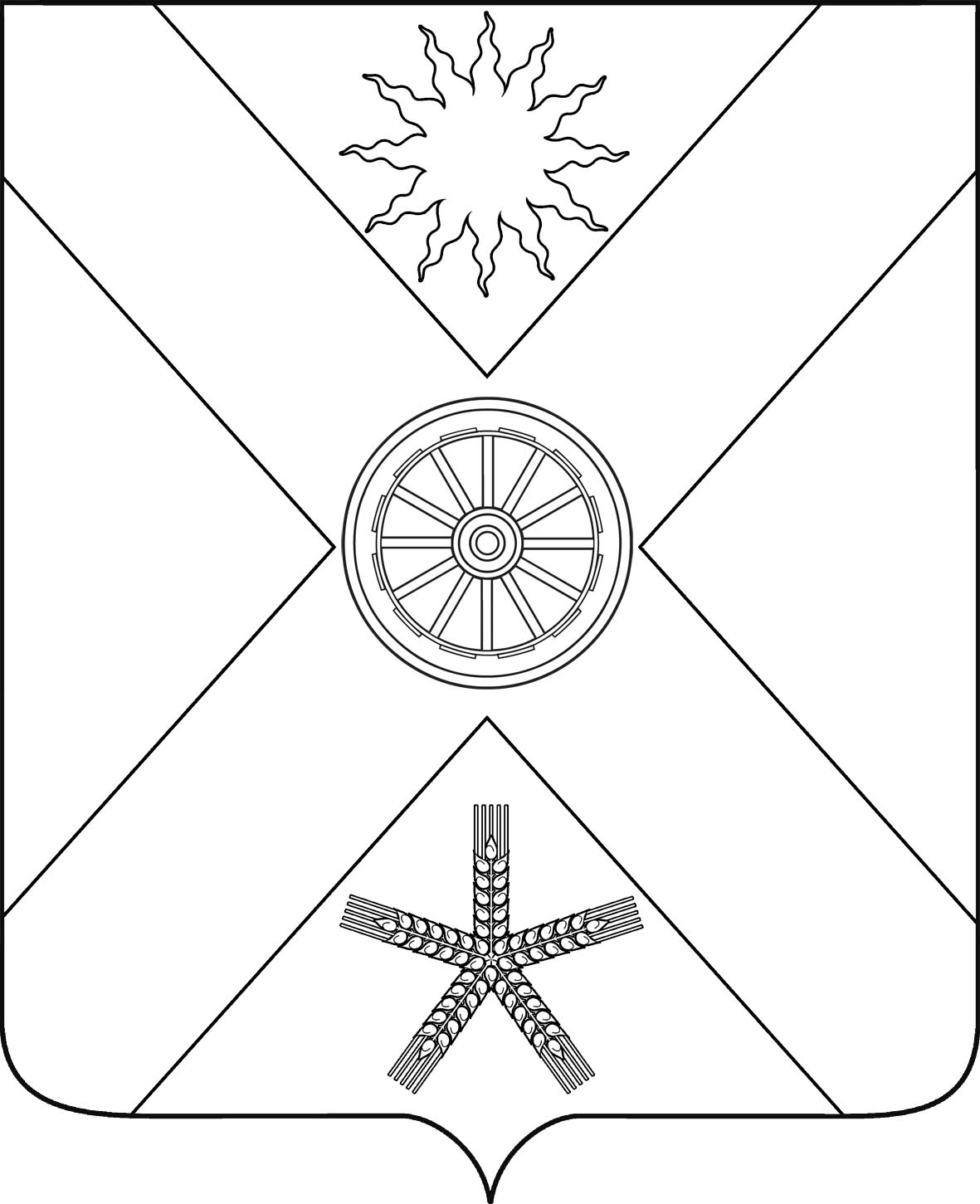 РОССИЙСКАЯ ФЕДЕРАЦИЯРОСТОВСКАЯ  ОБЛАСТЬПЕСЧАНОКОПСКИЙ РАЙОНМУНИЦИПАЛЬНОЕ ОБРАЗОВАНИЕ«ПЕСЧАНОКОПСКОЕ СЕЛЬСКОЕ ПОСЕЛЕНИЕ»АДМИНИСТРАЦИЯ ПЕСЧАНОКОПСКОГО СЕЛЬСКОГО ПОСЕЛЕНИЯПОСТАНОВЛЕНИЕ13.02.2017                                        № 24                                      с.Песчанокопское«Об утверждении стандарта антикоррупционногоповедения муниципальных служащих АдминистрацииПесчанокопского сельского поселения» В соответствии с пунктом 5 статьи 7 Федерального закона от 25.12.2008 № 273 ФЗ «О противодействии коррупции», со статьей 8 Областного закона от 12.05.2009 № 218 - ЗС «О противодействии коррупции в Ростовской области», а также в целях предотвращения коррупции, поддержания высокого статуса и установления основных правил поведения, обеспечения условий для добросовестного и эффективного исполнения муниципальными служащими Администрации Песчанокопского сельского поселения должностных обязанностей, ПОСТАНОВЛЯЮ:1. Утвердить стандарт антикоррупционного поведения муниципальных служащих Администрации Песчанокопского сельского поселения согласно приложению.2. Ведущему специалисту сектора по социальным, правовым вопросам и контрольно-организационной работе Администрации Песчанокопского сельского поселения ознакомить муниципальных служащих с настоящим постановлением персонально под роспись.3. Ведущему специалисту сектора по социальным, правовым вопросам и контрольно-организационной работе Администрации Песчанокопского сельского поселения знакомить вновь принимаемых муниципальных служащих с настоящим постановлением под роспись при заключении трудового договора.4. Постановление вступает в силу со дня его официального обнародования.5. Контроль за исполнением настоящего постановления оставляю за собой.Глава Песчанокопскогосельского поселения                                                                          Ю.Г. АлисовПостановление вносит:ведущий специалист сектора по социальным, правовым вопросами контрольно-организационной работеАНТИКОРРУПЦИОННЫЕ СТАНДАРТЫ ПОВЕДЕНИЯ ДЛЯМУНИЦИПАЛЬНОГО СЛУЖАЩЕГОАДМИНИСТРАЦИИ ПЕСЧАНОКОПСКОГО СЕЛЬСКОГО ПОСЕЛЕНИЯс. Песчанокопское  2017 годАнтикоррупционные стандарты поведениядля муниципального служащегоСтандарт антикоррупционного поведения муниципального служащего — это совокупность законодательно установленных правил, выраженных в виде запретов, ограничений, требований, следование которым предполагает формирование устойчивого антикоррупционного поведения и предполагающих активность его действий, направленных на предотвращение коррупционных проявлений и (или) строгое соблюдение установленных предписаний в виде отказа от совершения каких-либо действий.При этом поведение служащего должно соответствовать этическим правилам, сформировавшимся в обществе.В основе поведения муниципального служащего — исполнение должностных обязанностей в соответствии с должностной инструкцией.Отклонение при осуществлении своих полномочий от положений должностной инструкции может способствовать совершению коррупционных правонарушений, а также являться признаком коррупционного поведения.В служебном поведении муниципальному служащему необходимо исходить из конституционных положений о том, что человек, его права и свободы являются высшей ценностью, и каждый гражданин имеет право на неприкосновенность частной жизни, личную и семейную тайну, защиту чести, достоинства, своего доброго имени.Поведение муниципального служащего должно быть корректным, не связанным с проявлением высокомерия, грубости, неуважительного отношения к человеку, не допускающим оскорблений, угроз в его адрес.У муниципального служащего должна быть хорошая репутация (лояльность, умение пойти на компромисс, взаимодействие, взаимная поддержка в отношениях с коллегами, конструктивное сотрудничество).Муниципальный служащий должен быть примером поведения (честным, справедливым, беспристрастным, вежливым, доброжелательным, внимательным и проявлять терпимость в общении с гражданами и коллегами).В служебном поведении муниципальный служащий должен воздерживаться от курения во время служебных совещаний, бесед, иного служебного общения с гражданами.Внешний вид муниципального служащего при исполнении им должностных обязанностей в зависимости от условий службы и формата служебного мероприятия должен соответствовать общепринятому деловому стилю, который отличают официальность, сдержанность, традиционность, аккуратность.Статьей 13 Федерального закона от 02 марта 2007 года № 25-ФЗ
«О муниципальной службе в Российской Федерации» (далее – Федеральный закон № 25-ФЗ) установлены ограничения, связанные с муниципальной службой, а именно:Гражданин не может быть принят на муниципальную службу, а муниципальный служащий не может находиться на муниципальной службе в случае:1) признания его недееспособным или ограниченно дееспособным решением суда, вступившим в законную силу;2) осуждения его к наказанию, исключающему возможность исполнения должностных обязанностей по должности муниципальной службы, по приговору суда, вступившему в законную силу;3) отказа от прохождения процедуры оформления допуска к сведениям, составляющим государственную и иную охраняемую федеральными законами тайну, если исполнение должностных обязанностей по должности муниципальной службы, на замещение которой претендует гражданин, или по замещаемой муниципальным служащим должности муниципальной службы связано с использованием таких сведений;4) наличия заболевания, препятствующего поступлению на муниципальную службу или ее прохождению и подтвержденного заключением медицинской организации. Порядок прохождения диспансеризации, перечень таких заболеваний и форма заключения медицинской организации устанавливаются уполномоченным Правительством Российской Федерации федеральным органом исполнительной власти;5) близкого родства или свойства (родители, супруги, дети, братья, сестры, а также братья, сестры, родители, дети супругов и супруги детей) с главой муниципального образования, который возглавляет местную администрацию, если замещение должности муниципальной службы связано с непосредственной подчиненностью или подконтрольностью этому должностному лицу, или с муниципальным служащим, если замещение должности муниципальной службы связано с непосредственной подчиненностью или подконтрольностью одного из них другому;6) прекращения гражданства Российской Федерации, прекращения гражданства иностранного государства — участника международного договора Российской Федерации, в соответствии с которым иностранный гражданин имеет право находиться на муниципальной службе, приобретения им гражданства иностранного государства либо получения им вида на жительство или иного документа, подтверждающего право на постоянное проживание гражданина Российской Федерации на территории иностранного государства, не являющегося участником международного договора Российской Федерации, в соответствии с которым гражданин Российской Федерации, имеющий гражданство иностранного государства, имеет право находиться на муниципальной службе;7) наличия гражданства иностранного государства (иностранных государств), за исключением случаев, когда муниципальный служащий является гражданином иностранного государства — участника международного договора Российской Федерации, в соответствии с которым иностранный гражданин имеет право находиться на муниципальной службе;8) представления подложных документов или заведомо ложных сведений при поступлении на муниципальную службу;9) непредставления предусмотренных Федеральным законом № 25-ФЗ, Федеральным законом от 25 декабря 2008 года № 273-ФЗ
«О противодействии коррупции» (далее – Федеральный закон № 273-ФЗ) и другими федеральными законами сведений или представления заведомо недостоверных или неполных сведений при поступлении на муниципальную службу;10) признания его не прошедшим военную службу по призыву, не имея на то законных оснований, в соответствие с заключением призывной комиссии (за исключением граждан, прошедших военную службу по контракту).Гражданин не может быть назначен на должность главы местной администрации по контракту, а муниципальный служащий не может замещать должность главы местной администрации по контракту в случае близкого родства или свойства (родители, супруги, дети, братья, сестры, а также братья, сестры, родители, дети супругов и супруги детей) с главой муниципального образования.Гражданин не может быть принят на муниципальную службу после достижения им возраста 65 лет — предельного возраста, установленного для замещения должности муниципальной службы.Статьей 14 Федерального закона № 25-ФЗ установлены запреты, связанные с муниципальной службой, а именно:1. В связи с прохождением муниципальной службы муниципальному служащему запрещается:1) состоять членом органа управления коммерческой организации, если иное не предусмотрено федеральными законами или если в порядке, установленном муниципальным правовым актом в соответствии с федеральными законами и законами субъекта Российской Федерации, ему не поручено участвовать в управлении этой организацией;2) замещать должность муниципальной службы в случае:а) избрания или назначения на государственную должность Российской Федерации либо на государственную должность субъекта Российской Федерации, а также в случае назначения на должность государственной службы;б) избрания или назначения на муниципальную должность;в) избрания на оплачиваемую выборную должность в органе профессионального союза, в том числе в выборном органе первичной профсоюзной организации, созданной в органе местного самоуправления, аппарате избирательной комиссии муниципального образования;3) заниматься предпринимательской деятельностью;4) быть поверенным или представителем по делам третьих лиц в органе местного самоуправления, избирательной комиссии муниципального образования, в которых он замещает должность муниципальной службы либо которые непосредственно подчинены или подконтрольны ему, если иное не предусмотрено федеральными законами;5) получать в связи с должностным положением или в связи с исполнением должностных обязанностей вознаграждения от физических и юридических лиц (подарки, денежное вознаграждение, ссуды, услуги, оплату развлечений, отдыха, транспортных расходов и иные вознаграждения). Подарки, полученные муниципальным служащим в связи с протокольными мероприятиями, со служебными командировками и с другими официальными мероприятиями, признаются муниципальной собственностью и передаются муниципальным служащим по акту в орган местного самоуправления, избирательную комиссию муниципального образования, в которых он замещает должность муниципальной службы, за исключением случаев, установленных Гражданским кодексом Российской Федерации;6) выезжать в командировки за счет средств физических и юридических лиц, за исключением командировок, осуществляемых на взаимной основе по договоренности органа местного самоуправления, избирательной комиссии муниципального образования с органами местного самоуправления, избирательными комиссиями других муниципальных образований, а также с органами государственной власти и органами местного самоуправления иностранных государств, международными и иностранными некоммерческими организациями;7) использовать в целях, не связанных с исполнением должностных обязанностей, средства материально-технического, финансового и иного обеспечения, другое муниципальное имущество;8) разглашать или использовать в целях, не связанных с муниципальной службой, сведения, отнесенные в соответствии с федеральными законами к сведениям конфиденциального характера, или служебную информацию, ставшие ему известными в связи с исполнением должностных обязанностей;9) допускать публичные высказывания, суждения и оценки, в том числе в средствах массовой информации, в отношении деятельности органа местного самоуправления, избирательной комиссии муниципального образования и их руководителей, если это не входит в его должностные обязанности;10) принимать без письменного разрешения главы муниципального образования награды, почетные и специальные звания (за исключением научных) иностранных государств, международных организаций, а также политических партий, других общественных объединений и религиозных объединений, если в его должностные обязанности входит взаимодействие с указанными организациями и объединениями;11) использовать преимущества должностного положения для предвыборной агитации, а также для агитации по вопросам референдума;12) использовать свое должностное положение в интересах политических партий, религиозных и других общественных объединений, а также публично выражать отношение к указанным объединениям в качестве муниципального служащего;13) создавать в органах местного самоуправления, иных муниципальных органах структуры политических партий, религиозных и других общественных объединений (за исключением профессиональных союзов, а также ветеранских и иных органов общественной самодеятельности) или способствовать созданию указанных структур;14) прекращать исполнение должностных обязанностей в целях урегулирования трудового спора;15) входить в состав органов управления, попечительских или наблюдательных советов, иных органов иностранных некоммерческих неправительственных организаций и действующих на территории Российской Федерации их структурных подразделений, если иное не предусмотрено международным договором Российской Федерации или законодательством Российской Федерации;16) заниматься без письменного разрешения представителя нанимателя (работодателя) оплачиваемой деятельностью, финансируемой исключительно за счет средств иностранных государств, международных и иностранных организаций, иностранных граждан и лиц без гражданства, если иное не предусмотрено международным договором Российской Федерации или законодательством Российской Федерации.Муниципальный служащий, замещающий должность главы местной администрации по контракту, не вправе заниматься иной оплачиваемой деятельностью, за исключением преподавательской, научной и иной творческой деятельности. При этом преподавательская, научная и иная творческая деятельность не может финансироваться исключительно за счет средств иностранных государств, международных и иностранных организаций, иностранных граждан и лиц без гражданства, если иное не предусмотрено международным договором Российской Федерации или законодательством Российской Федерации. Муниципальный служащий, замещающий должность главы местной администрации по контракту, не вправе входить в состав органов управления, попечительских или наблюдательных советов, иных органов иностранных некоммерческих неправительственных организаций и действующих на территории Российской Федерации их структурных подразделений, если иное не предусмотрено международным договором Российской Федерации или законодательством Российской Федерации.Гражданин после увольнения с муниципальной службы не вправе разглашать или использовать в интересах организаций либо физических лиц сведения конфиденциального характера или служебную информацию, ставшие ему известными в связи с исполнением должностных обязанностей.Гражданин, замещавший должность муниципальной службы, включенную в перечень должностей, установленный нормативными правовыми актами Российской Федерации, в течение двух лет после увольнения с муниципальной службы не вправе замещать на условиях трудового договора должности в организации и (или) выполнять в данной организации работу на условиях гражданско-правового договора в случаях, предусмотренных федеральными законами, если отдельные функции муниципального (административного) управления данной организацией входили в должностные (служебные) обязанности муниципального служащего, без согласия соответствующей комиссии по соблюдению требований к служебному поведению муниципальных служащих и урегулированию конфликта интересов, которое дается в порядке, устанавливаемом нормативными правовыми актами Российской Федерации.Статьей 14.2. Федерального закона № 25-ФЗ установлены требования к служебному поведению муниципального служащего, а именно:Муниципальный служащий обязан:1) исполнять должностные обязанности добросовестно, на высоком профессиональном уровне;2) обеспечивать равное, беспристрастное отношение ко всем физическим и юридическим лицам и организациям, не оказывать предпочтение каким-либо общественным или религиозным объединениям, профессиональным или социальным группам, гражданам и организациям и не допускать предвзятости в отношении таких объединений, групп, организаций и граждан;3) не совершать действия, связанные с влиянием каких-либо личных, имущественных (финансовых) и иных интересов, препятствующих добросовестному исполнению должностных обязанностей;4) соблюдать нейтральность, исключающую возможность влияния на свою профессиональную служебную деятельность решений политических партий, других общественных и религиозных объединений и иных организаций;5) проявлять корректность в обращении с гражданами;6) проявлять уважение к нравственным обычаям и традициям народов Российской Федерации;7) учитывать культурные и иные особенности различных этнических и социальных групп, а также конфессий;8) способствовать межнациональному и межконфессиональному согласию;9) не допускать конфликтных ситуаций, способных нанести ущерб его репутации или авторитету муниципального органа.Муниципальный служащий, являющийся руководителем, обязан не допускать случаи принуждения муниципальных служащих к участию в деятельности политических партий, других общественных и религиозных объединений.Представление достоверных сведений о своих доходах, расходах имуществе и обязательствах имущественного характера и о доходах, расходах, об имуществе и обязательствах имущественного характера своих супруги (супруга) и несовершеннолетних детей.Граждане, претендующие на замещение должностей муниципальной службы, включенных в соответствующий перечень, муниципальные служащие, замещающие указанные должности, обязаны представлять представителю нанимателя (работодателю) сведения о своих доходах, об имуществе и обязательствах имущественного характера, а также сведения о доходах, об имуществе и обязательствах имущественного характера своих супруги (супруга) и несовершеннолетних детей.Муниципальный служащий, замещающий должность муниципальной службы, включенную в перечень, установленный муниципальными нормативными правовыми актами, обязан представлять сведения о своих расходах, а также о расходах своих супруги (супруга) и несовершеннолетних детей в порядке и по форме, которые установлены для представления сведений о доходах, расходах, об имуществе и обязательствах имущественного характера муниципальными служащими Администрации Песчанокопского сельского поселения.В соответствии с частью 8 статьи 8 Федерального закона № 273-ФЗ непредставление гражданином при поступлении на муниципальную службу представителю нанимателя (работодателю) сведений о своих доходах, об имуществе и обязательствах имущественного характера, а также о доходах, об имуществе и обязательствах имущественного характера своих супруги (супруга) и несовершеннолетних детей либо представление заведомо недостоверных или неполных сведений является основанием для отказа в приеме указанного гражданина на муниципальную службу и правонарушением влекущим освобождение муниципального служащего от замещаемой должности, либо привлечение его к иным видам дисциплинарной ответственности в соответствии с законодательством РФ.Предварительное уведомление представителя нанимателяо намерении выполнять иную оплачиваемую работуМуниципальный служащий, за исключением муниципального служащего, замещающего должность главы местной администрации по контракту, вправе с предварительным письменным уведомлением представителя нанимателя (работодателя) выполнять иную оплачиваемую работу, если это не повлечет за собой конфликт интересов и если иное не предусмотрено Федеральным законом № 25-ФЗ.Муниципальный служащий, замещающий должность главы местной администрации по контракту, не вправе заниматься иной оплачиваемой деятельностью, за исключением преподавательской, научной и иной творческой деятельности. При этом преподавательская, научная и иная творческая деятельность не может финансироваться исключительно за счет средств иностранных государств, международных и иностранных организаций, иностранных граждан и лиц без гражданства, если иное не предусмотрено международным договором Российской Федерации или законодательством Российской Федерации.(часть 2 статьи 11 Федерального закона № 25-ФЗ).Передача подарков, полученных в связи с протокольными мероприятиями, со служебными командировками и с другими официальными мероприятиямиЛица, замещающие муниципальные должности и осуществляющие свои полномочия на постоянной основе, не вправе получать в связи с выполнением служебных (должностных) обязанностей не предусмотренные законодательством Российской Федерации вознаграждения (ссуды, денежное и иное вознаграждение, услуги, оплату развлечений, отдыха, транспортных расходов) и подарки от физических и юридических лиц.Подарки, полученные в связи с протокольными мероприятиями, со служебными командировками и с другими официальными мероприятиями, признаются собственностью муниципального образования и передаются по акту в соответствующий муниципальный орган.Лицо, замещавшее должность главы муниципального образования, муниципальную должность, замещаемую на постоянной основе, сдавшее подарок, полученный им в связи с протокольным мероприятием, со служебной командировкой и с другим официальным мероприятием, может его выкупить в порядке, устанавливаемом постановлением Правительства РФ от 09.01.2014 № 10 «О порядке сообщения отдельными категориями лиц о получении подарка в связи с их должностным положением или исполнением ими служебных (должностных) обязанностей, сдачи и оценки подарка, реализации (выкупа) и зачисления средств, вырученных от его реализации».Муниципальные служащие, не вправе получать не предусмотренные законодательством Российской Федерации подарки от физических (юридических) лиц в связи с их должностным положением или исполнением ими служебных (должностных) обязанностей.Муниципальные служащие обязаны уведомлять обо всех случаях получения подарка в связи с их должностным положением или исполнением ими служебных (должностных) обязанностей муниципальный орган, в котором указанные лица проходят муниципальную службу.Уведомление о получении подарка в связи с должностным положением или исполнением служебных (должностных) обязанностей (далее — уведомление) представляется не позднее 3 рабочих дней со дня получения подарка в уполномоченное структурное подразделение муниципального органа, в котором лицо, замещает муниципальную должность, служащий, работник проходят муниципальную службу или осуществляют трудовую деятельность (далее — уполномоченное структурное подразделение (уполномоченная организация). К уведомлению прилагаются документы (при их наличии), подтверждающие стоимость подарка (кассовый чек, товарный чек, иной документ об оплате (приобретении) подарка).В случае если подарок получен во время служебной командировки, уведомление представляется не позднее 3 рабочих дней со дня возвращения лица, получившего подарок, из служебной командировки.При невозможности подачи уведомления в установленные сроки по причине, не зависящей от лица, замещающего муниципальную должность, служащего, оно представляется не позднее следующего дня после ее устранения.Подарок, стоимость которого подтверждается документами и превышает 3 тыс. рублей либо стоимость которого получившим его служащему, работнику неизвестна, сдается ответственному лицу уполномоченного структурного подразделения (уполномоченной организации), которое принимает его на хранение по акту приема-передачи не позднее 5 рабочих дней со дня регистрации уведомления в соответствующем журнале регистрации.Подарок, полученный лицом, замещающим муниципальную должность, независимо от его стоимости, подлежит передаче на хранение по акту приема-передачи не позднее 5 рабочих дней.При предложении должностному лицу подарка, являющегося взяткой (за совершение действий (бездействие), если такие действия (бездействие) входят в служебные полномочия должностного лица,  либо если оно в силу должностного положения может способствовать таким действиям (бездействию), а равно за общее покровительство или попустительство по службе), должностное лицо, независимо от стоимости подарка отказывается от получения подарка и уведомляет в установленном порядке представителя нанимателя (работодателя), органы прокуратуры или другие государственные органы о случае обращения к нему лица, предложившего подарок, в целях склонения должностного лица к совершению коррупционного правонарушения.(статья 9 Федерального закона № 273-ФЗ).Также не допускается принятие подарков, если это может повлечь нарушение требований к предотвращению и (или) урегулированию конфликта интересов.Передача ценных бумаг, акций (долей участия, паев в уставных (складочных) капиталах организаций), принадлежащих служащему  в доверительное управлениеВ случае, если муниципальный служащий владеет ценными бумагами, акциями (долями участия, паями в уставных (складочных) капиталах организаций), он обязан в целях предотвращения конфликта интересов передать принадлежащие ему ценные бумаги, акции (доли участия, паи в уставных (складочных) капиталах организаций) в доверительное управление в соответствии с законодательством Российской Федерации.Указанное действие направлено на предотвращение возникновения конфликта интересов у муниципального служащего, когда личная заинтересованность может повлиять на надлежащее исполнение им должностных обязанностей (например, служащий использует служебную информацию для получения дополнительного дохода по ценным бумагам).Передача в доверительное управление ценных бумаг осуществляется в соответствии с главой 53 «Доверительное управление имуществом» Гражданского кодекса РФ, Федеральным законом «О рынке ценных бумаг».(пункт 6 статьи 11 Федерального закона № 273-ФЗ) Отсутствие близкого родства или свойства(родители, супруги, дети, братья, сестры, а также братья, сестры, родители и дети супругов)Гражданин не может быть принят на муниципальную службу, а муниципальный служащий не может находиться на муниципальной службе в случае близкого родства или свойства (родители, супруги, дети, братья, сестры, а также братья, сестры, родители, дети супругов и супруги детей) с главой муниципального образования, который возглавляет местную администрацию, если замещение должности муниципальной службы связано с непосредственной подчиненностью или подконтрольностью этому должностному лицу, или с муниципальным служащим, если замещение должности муниципальной службы связано с непосредственной подчиненностью или подконтрольностью одного из них другому.(пункт 5 части 1 статьи 13 Федерального закона № 25-ФЗ)При наличии таких обстоятельств муниципальный служащий обязан отказаться от замещения соответствующей должности в установленном порядке путем увольнения с муниципальной службы, либо перевода на другую должность в другом органе.Использование средств материально-технического, финансового и иного обеспечения, другое муниципальное имущество только в связи с исполнением должностных обязанностей.Использование средств материально-технического, финансового и иного обеспечения, другое муниципальное имущество допускается только в связи с исполнением должностных обязанностей, в противном случае действия муниципального служащего можно рассматривать как действия, направленные на получение каких-либо благ для себя или для третьих лиц, что подпадает под признаки коррупции.Не допускается также передача государственного имущества другим лицам.(пункт 7 части 1 статьи 14 Федерального закона № 25-ФЗ)Проявление нейтральности, исключающей возможность влияния на свою профессиональную служебную деятельность решений политических партий, других общественных объединений, религиозных объединений и иных организаций.Данное правило поведения направлено на предотвращение нарушения, в том числе Федеральный закон от 11.07.2001 № 95-ФЗ «О политических партиях», согласно которому вмешательство органов государственной власти и их должностных лиц в деятельность политических партий, равно как и вмешательство политических партий в деятельность органов государственной власти и их должностных лиц, не допускается.Лица, находящиеся на муниципальной службе, не вправе использовать преимущество своего должностного положения в интересах политических партий, религиозных и других общественных объединений, а также публично выражать отношение к указанным объединениям в качестве муниципального служащего;(пункт 12 части 1 статьи 14 Федерального закона № 25-ФЗ)Указанные лица не могут быть связаны решениями политической партии при исполнении своих должностных обязанностей.Предоставление муниципальным служащим преимуществ какой-либо партии (объединению), выраженное в определенных действиях, будет способствовать получению ими определенной выгоды, что также является коррупционным поведением.Поддержание уровня квалификации, необходимого для надлежащего исполнения должностных обязанностей, в части  антикоррупционной составляющейМуниципальный служащий обязан поддерживать уровень квалификации, необходимый для надлежащего исполнения должностных обязанностей.(пункт 5 части 1 статьи 12 Федерального закона № 25-ФЗ)Муниципальный служащий, считающий, что он не обладает достаточными знаниями в сфере противодействия коррупции, может самостоятельно получить необходимые знания (в режиме самоподготовки) либо проинформировать об этом представителя нанимателя для возможного направления его на обучение.Дополнительное профессиональное образование служащего может осуществляться в любых не запрещенных законом формах и видах. Уведомление представителя нанимателя, органов прокуратуры или других государственных органов обо всех случаях обращения к нему каких-либо лиц в целях склонения его к совершению коррупционных правонарушенийУведомление о фактах обращения в целях склонения к совершению коррупционных правонарушений, за исключением случаев, когда по данным фактам проведена или проводится проверка, является должностной (служебной) обязанностью муниципального служащего.Муниципальный служащий, уведомивший представителя нанимателя (работодателя), органы прокуратуры или другие государственные органы о фактах обращения в целях склонения его к совершению коррупционного правонарушения, о фактах совершения другими муниципальными служащими коррупционных правонарушений, непредставления сведений либо представления заведомо недостоверных или неполных сведений о доходах, об имуществе и обязательствах имущественного характера, находится под защитой государства в соответствии с законодательством Российской Федерации.Невыполнение муниципальным служащим указанной должностной (служебной) обязанности является правонарушением, влекущим его увольнение с муниципальной службы либо привлечение его к иным видам ответственности в соответствии с законодательством Российской Федерации.Порядок уведомления представителя нанимателя (работодателя) о фактах обращения в целях склонения муниципального служащего к совершению коррупционных правонарушений, перечень сведений, содержащихся в уведомлениях, организация проверки этих сведений и порядок регистрации уведомлений определяются представителем нанимателя (работодателем).(статья 9 Федерального закона № 273-ФЗ)Письменное уведомление своего непосредственного руководителя о возникшем конфликте интересов или о возможности его возникновения.Муниципальный служащий обязан принимать меры по недопущению любой возможности возникновения конфликта интересов.Муниципальный служащий обязан в письменной форме уведомить своего непосредственного начальника о возникшем конфликте интересов или о возможности его возникновения, как только ему станет об этом известно.Представитель нанимателя, если ему стало известно о возникновении у муниципального служащего личной заинтересованности, которая приводит или может привести к конфликту интересов, обязан принять меры по предотвращению или урегулированию конфликта интересов, которые могут заключаться в следующем:— в изменении должностного или служебного положения муниципального служащего, являющегося стороной конфликта интересов, вплоть до его отстранения от исполнения должностных (служебных) обязанностей в установленном порядке;— в отказе его от выгоды, явившейся причиной возникновения конфликта интересов.— путем отвода или самоотвода муниципального служащего в случаях и порядке, предусмотренных законодательством Российской Федерации(пункт 11 части 1 статьи 12 Федерального закона № 25-ФЗ, статья 11 Федерального закона № 273-ФЗ)Непринятие муниципальным служащим, являющимся стороной конфликта интересов, мер по предотвращению или урегулированию конфликта интересов является правонарушением, влекущим увольнение муниципального служащего с муниципальной службы в соответствии с законодательством Российской Федерации.Обращение в комиссию по соблюдению требований к служебному поведению и урегулированию конфликта интересовГражданин, замещавший должность муниципальной службы, включенную в соответствующий перечень, в течение двух лет после увольнения с муниципальной службы имеет право замещать на условиях трудового договора должности в организации и (или) выполнять в данной организации работы (оказывать данной организации услуги) в течение месяца стоимостью более ста тысяч рублей на условиях гражданско-правового договора (гражданско-правовых договоров), если отдельные функции муниципального (административного) управления данной организацией входили в должностные (служебные) обязанности муниципального служащего, с согласия соответствующей комиссии по соблюдению требований к служебному поведению муниципальных служащих и урегулированию конфликта интересов.Несоблюдение гражданином, замещавшим должности муниципальной службы, после увольнения с муниципальной службы указанного требования влечет прекращение такого трудового или гражданско-правового договора на выполнение работ (оказание услуг), заключенного с указанным гражданином.(статья 12Федерального закона от  25.12.2008 № 273-ФЗ)Решение комиссии являются обязательными для лица, замещавшего соответствующую должность.Не осуществлять предпринимательскую деятельность!Не участвовать на платной основе в деятельности органа управления коммерческой организациейПредпринимательской является самостоятельная, осуществляемая на свой риск деятельность, направленная на систематическое получение прибыли от пользования имуществом, продажи товаров, выполнения работ или оказания услуг лицами, зарегистрированными в этом качестве в установленном законом порядке.Ситуация, при которой муниципальный служащий находится в финансовой зависимости от коммерческой организации, не будет способствовать антикоррупционному поведению служащего, так как всегда есть риск совершения коррупционного правонарушения.Вместе с этим служащий может участвовать в деятельности органа управления коммерческой организацией, являясь его членом, в рамках своих служебных обязанностей.Муниципальным служащим запрещается  заниматься предпринимательской деятельностью лично или через доверенных лиц, а также участвовать в управлении хозяйствующим субъектом (за исключением жилищного, жилищно-строительного, гаражного кооперативов, садоводческого, огороднического, дачного потребительских кооперативов, товарищества собственников недвижимости и профсоюза, зарегистрированного в установленном порядке), если иное не предусмотрено федеральными законами или если в порядке, установленном муниципальным правовым актом в соответствии с федеральными законами и законами субъекта Российской Федерации, ему не поручено участвовать в управлении этой организацией.(часть 1 статьи 14 Федерального закона № 25-ФЗ)У лица, находящегося на муниципальной службе и занимающегося предпринимательской деятельностью, всегда есть соблазн предоставить для себя какие-нибудь выгоды (преимущества), что в рамках антикоррупционного поведения недопустимо!Не приобретать в случаях, установленных федеральным законом, ценные бумаги, по которым может быть получен доход!Муниципальный служащий, обладая в связи со служебной деятельностью информацией о положительной динамике по доходам определенной компании, может совершить коррупционные действия, которые будут выражены в приобретении акций этой компании.Муниципальный служащий, при наличии возможности получить полномочия по представлению интересов третьих лиц в органе местного самоуправления, избирательной комиссии муниципального образования, в которых он замещает должность муниципальной службы либо которые непосредственно подчинены или подконтрольны ему, если иное не предусмотрено федеральными законами должен отказаться от данной возможности.В случае, если владение лицом, замещающим муниципальную должность, должность муниципальной службы ценными бумагами, акциями (долями участия, паями в уставных (складочных) капиталах организаций) приводит или может привести к конфликту интересов, указанное лицо обязано передать принадлежащие ему ценные бумаги, акции (доли участия, паи в уставных (складочных) капиталах организаций) в доверительное управление в соответствии с гражданским законодательством Российской Федерации.(статья 12.3 Федерального закона № 273-ФЗ, пункт 4, части 1,
часть 2.2. статьи 14 Федерального закона № 25-ФЗ)Не выезжать в связи с исполнением должностных обязанностей за пределы территории РФ за счет средств физических и юридических лиц (за исключением служебных командировок, осуществляемых в соответствии с международными договорами РФ или на взаимной основе по договоренности между органами государственной власти Калининградской области и государственными органами других государств, международными и иностранными организациями).Муниципальный служащий может выезжать за пределы РФ для исполнения служебных обязанностей только в рамках служебных командировок, осуществляемых на взаимной основе по договоренности органа местного самоуправления, избирательной комиссии муниципального образования с органами местного самоуправления, избирательными комиссиями других муниципальных образований, а также с органами государственной власти и органами местного самоуправления иностранных государств, международными и иностранными некоммерческими организациямиКатегорически запрещено выезжать в командировки за счет физических и юридических лиц (в том числе для участия в научных конференциях, симпозиумах, иных мероприятиях), за исключением вышеуказанных случаев, даже если это мотивируется экономией бюджетных средств. Указанные действия также могут быть коррупционными, так как служащий получает определенную выгоду.(пункт 9 части 3 статьи 12.1 Федерального закона № 273-ФЗ, часть 1 статьи 14 Федерального закона № 25-ФЗ)Не разглашать и не использовать в целях, не связанных с государственной гражданской службой сведения, отнесенные к сведениям конфиденциального характера, или служебную информацию,  в связи с исполнением служащим должностных обязанностейК  сведениям конфиденциального характера относятся:— сведения о фактах, событиях и обстоятельствах частной жизни гражданина, позволяющие идентифицировать его личность (персональные данные);— служебные сведения, доступ к которым ограничен органами государственной власти в соответствии с Гражданским кодексом РФ и федеральными законами (служебная тайна);— сведения, связанные с профессиональной деятельностью, доступ к которым ограничен в соответствии с Конституцией РФ и федеральными законами (врачебная, нотариальная, адвокатская тайна, тайна переписки, телефонных переговоров, почтовых отправлений, телеграфных или иных сообщений и так далее);— сведения, связанные с коммерческой деятельностью, доступ к которым ограничен в соответствии с Гражданским кодексом РФ и федеральными законами (коммерческая тайна);Служебной информацией является любая информация, касающаяся деятельности органа местного самоуправления, за исключением общедоступной информации (Федеральный закон от 9 февраля 2009 г.
№ 8-ФЗ «Об обеспечении доступа к информации о деятельности государственных органов и органов местного самоуправления»).Муниципальному служащему запрещается разглашать или использовать в целях, не связанных с муниципальной службой, сведения, отнесенные в соответствии с федеральными законами к сведениям конфиденциального характера, или служебную информацию, ставшие ему известными в связи с исполнением должностных обязанностей.Гражданин после увольнения с муниципальной службы не вправе разглашать или использовать в интересах организаций либо физических лиц сведения конфиденциального характера или служебную информацию, ставшие ему известными в связи с исполнением должностных обязанностей.(пункт 8 части 1, часть 3 статьи 14 Федерального закона № 25-ФЗ)Нельзя  использовать преимущества должностного положениядля предвыборной агитации, а также для агитациипо вопросам референдума!Каждый муниципальный служащий имеет право:— быть выдвинутым кандидатом на выборах на государственную (или общественную) должность непосредственно либо в составе списка кандидатов в соответствии с законодательством РФ;— зарегистрироваться в качестве кандидата и проголосовать по собственному выбору. Использование кандидатом, его доверенными лицами преимуществ должностного и служебного положения является основанием для отказа в регистрации.Муниципальному служащему запрещается использовать преимущества должностного положения для предвыборной агитации, а также для агитации по вопросам референдума.Под использованием должностных полномочий следует иметь в виду возможность использования кандидатом организационных, финансовых и информационных средств, к которым кандидат имеет преимущественный или облегченный доступ благодаря своей должности, и которые могут способствовать его избранию.(пункт 11 части 1 статьи 14 Федерального закона № 25-ФЗ)Не использовать должностные полномочия в интересах политических партий, других общественных объединений,религиозных объединений и иных и организаций!Муниципальному служащему запрещается использовать свое должностное положение в интересах политических партий, религиозных и других общественных объединений, а также публично выражать отношение к указанным объединениям в качестве муниципального служащего.Данный запрет полностью направлен на исключение возможности использования должностного положения муниципального служащего в интересах участников общественно-политической жизни.(пункт 12 части 1 статьи 14 Федерального закона № 25-ФЗ)Не входить в состав органов управления, попечительских или наблюдательных советов, иных органов иностранных некоммерческих неправительственных организаций и действующих на территории РФ их структурных подразделений, если иное не предусмотрено международным договором или законодательством РФ.Муниципальным служащим запрещается входить в состав органов управления, попечительских или наблюдательных советов, иных органов иностранных некоммерческих неправительственных организаций и действующих на территории Российской Федерации их структурных подразделений, если иное не предусмотрено международным договором Российской Федерации или законодательством Российской Федерации.Под иностранной некоммерческой неправительственной организацией понимается организация, не имеющая извлечение прибыли в качестве основной цели своей деятельности и не распределяющая полученную прибыль между участниками, созданная за пределами территории Российской Федерации в соответствии с законодательством иностранного государства, учредителями (участниками) которой не являются государственные органы. Указанное ограничение направлено на недопущение вмешательства в деятельность государственных органов иностранных организаций.(пункт 15 части 1 статьи 14 Федерального закона № 25-ФЗ)Не оказывать предпочтение каким-либо общественным или религиозным объединениям, профессиональным или социальным группам, организациям и гражданамПредпочтение кому-либо всегда способствует дальнейшему коррупционному поведению, так как оно должно быть как-то выражено: в виде благ, преимуществ, для указанного лица.Не допускать действия, связанные с влиянием каких-либо личных, имущественных (финансовых) и иных интересов, препятствующих добросовестному исполнению должностных обязанностейУказанный запрет направлен на предотвращение коррупционного поведения государственного гражданского служащего, так как следующий шаг после того, как служащим допущено влияние какого-либо интереса, будет само коррупционное правонарушение.Перечень нормативных правовых актов1)  Федеральный закон от 02.03.2007 № 25-ФЗ «О муниципальной службе в Российской Федерации»;2)  Федеральный закон  от 25.12.2008 № 273-ФЗ «О противодействии коррупции»;3) Областной закон от 12.05.2009 № 218 - ЗС «О противодействии коррупции в Ростовской области»,ведущий специалист сектора по социальным, правовым вопросами контрольно-организационной работе                                                   О.В. Асонов